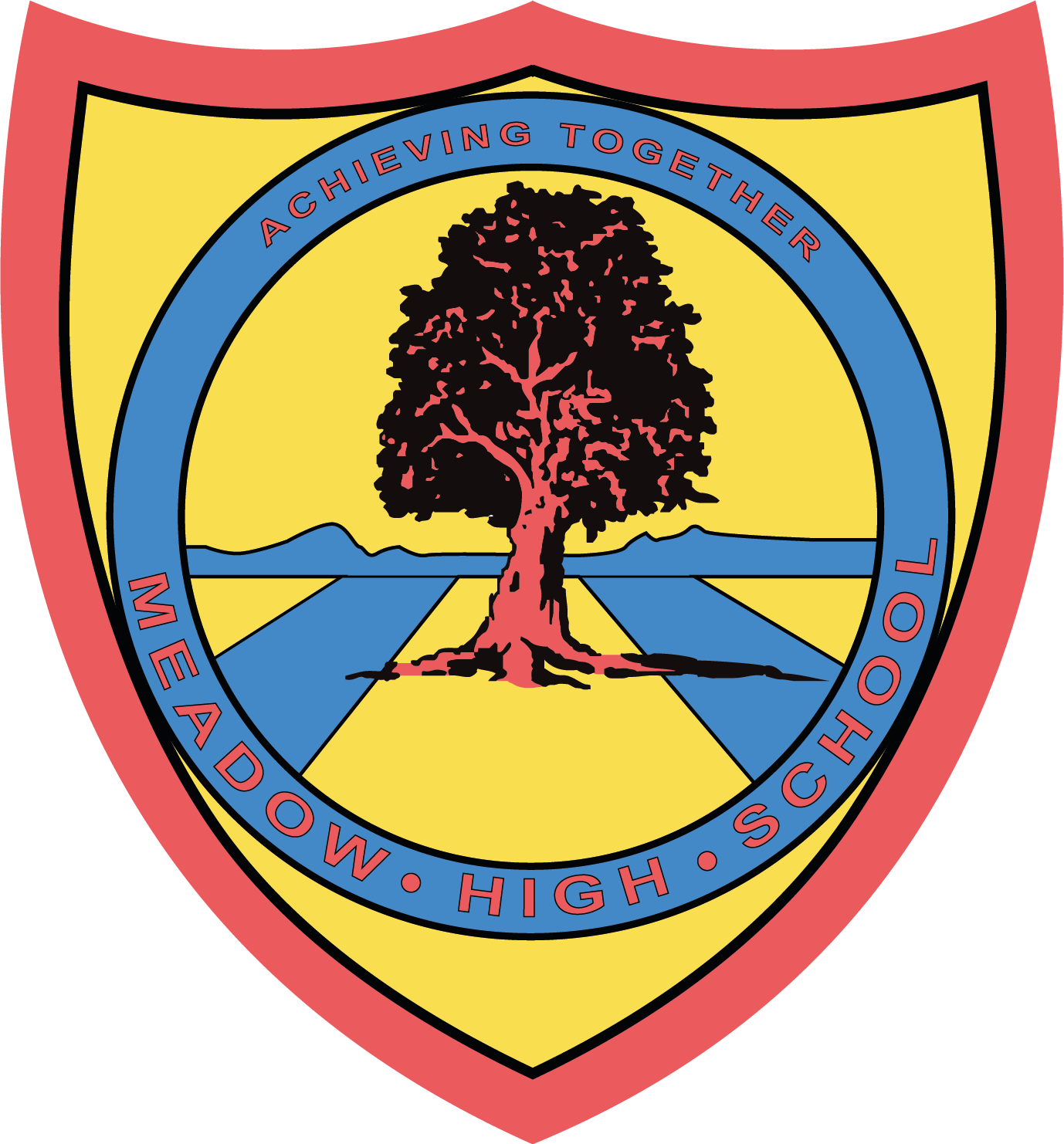 January 2023Dear Parent/Carer, In Food Technology we will be focusing on independent cooking. We will focus on Health and Safety within a kitchen and cooking everyday meals to learn new skills. There will be a combination of taste testing, evaluation of products as well as practical lessons. In order to save administration time, we would like the termly cost of your child’s Food Technology practical work to be paid all at once. If you wish your child to take home the products that they prepare, the amount required for the practical and taste-testing lessons will be £7.50 which is equivalent to £1.50 per lesson.There will be a total of 3 payments throughout the year and a letter will be sent at the beginning of each term. This will be your second payment.Thank you in advance.  Yours faithfully, Mrs ShuklaFood Technology DepartmentPLEASE MAKE ALL PAYMENTS VIA PARENTPAY. IF YOU REQUIRE LOGIN DETAILS OR ASSISTANCE, PLEASE CONTACT RECEPTION.